Zamisli si, da bi hotel postaviti visoko gredo z dolžino 2m in širino 1,2m. 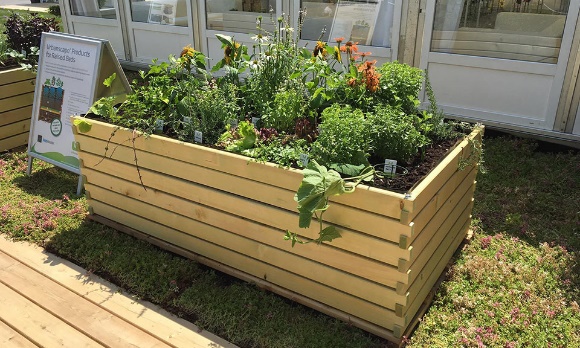 Koliko m2 lesa bi potreboval za stranice takšne grede, če bi bila greda visoka 6 dm? b) Koliko m3 zemlje bi moral pripeljati, da bi gredo napolnil? 2. Ker rastline brez zalivanja bolj slabo uspevajo, boš ob svojo gredo postavil še zbiralnik za deževnico v obliki valja. Premer zbiralnika je 6 dm, višina pa 13 dm. 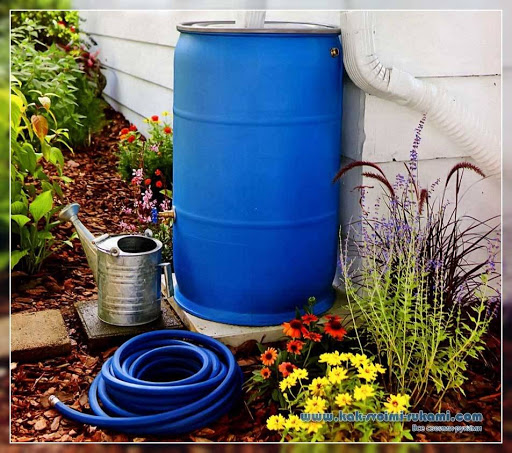 a) Koliko vode je v polnem zbiralniku?b) Koliko dm2 plastike so porabili za izdelavo zbiralnika, če upoštevamo tudi pokrov?Rešene naloge moraš poslati danes do 13.ure.V kolikor ne boš poslal-a, boš 26.5. v šoli vprašan-a prizme in valj.